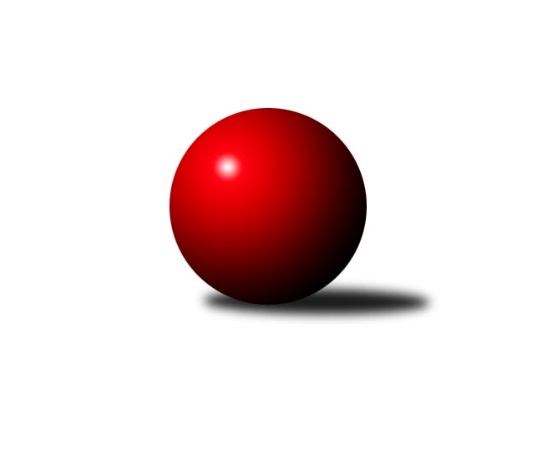 Č.5Ročník 2015/2016	25.10.2015Nejlepšího výkonu v tomto kole: 1591 dosáhlo družstvo: Isotra Bundesliga Opava 2015/2016Výsledky 5. kolaSouhrnný přehled výsledků:Red elefant	- bufet Pája 	1:7	1291:1516	0.0:0.0	20.10.Hobes 	- Mustangové 	3:5	1467:1532	0.0:0.0	21.10.Pauta 	- Sako 	6:2	1315:1304	0.0:0.0	22.10.Orel Stěbořice 	- Agipp		dohrávka		26.10.Isotra 	- Zrapos 		dohrávka		27.10.Tabulka družstev:	1.	Mustangové	5	4	1	0	31.0 : 9.0 	0.0 : 0.0 	 1540	9	2.	bufet Pája	5	4	1	0	30.0 : 10.0 	0.0 : 0.0 	 1558	9	3.	Hobes	5	3	0	2	25.0 : 15.0 	0.0 : 0.0 	 1482	6	4.	Orel Stěbořice	4	2	1	1	19.0 : 13.0 	0.0 : 0.0 	 1398	5	5.	Red elefant	5	2	1	2	21.0 : 19.0 	0.0 : 0.0 	 1332	5	6.	Isotra	4	2	0	2	18.0 : 14.0 	0.0 : 0.0 	 1500	4	7.	Sako	5	2	0	3	19.0 : 21.0 	0.0 : 0.0 	 1319	4	8.	Agipp	4	1	0	3	9.0 : 23.0 	0.0 : 0.0 	 1304	2	9.	Pauta	5	1	0	4	8.0 : 32.0 	0.0 : 0.0 	 1274	2	10.	Zrapos	4	0	0	4	4.0 : 28.0 	0.0 : 0.0 	 1202	0Podrobné výsledky kola:	 Red elefant	1291	1:7	1516	bufet Pája 	Ivo Harasim	 	 248 	 0 		248 	 0:1 	 296 	 	296 	 0		Michal Markus	Vladimír Kozák	 	 243 	 0 		243 	 1:0 	 229 	 	229 	 0		Josef Matušek	Vladislav Kobelár	 	 243 	 0 		243 	 0:1 	 286 	 	286 	 0		Michal Blažek	Svatopluk Sedláček	 	 136 	 0 		136 	 0:1 	 200 	 	200 	 0		Roman Škrobánek	Vladimír Klein	 	 238 	 0 		238 	 0:1 	 249 	 	249 	 0		Martin Orálek	Karel Michálka	 	 183 	 0 		183 	 0:1 	 256 	 	256 	 0		Milan Jahnrozhodčí: Nejlepší výkon utkání: 296 - Michal Markus	 Hobes 	1467	3:5	1532	Mustangové 	Jaromír Martiník	 	 272 	 0 		272 	 1:0 	 245 	 	245 	 0		Břetislav Mrkvica	Miroslav Procházka	 	 270 	 0 		270 	 1:0 	 250 	 	250 	 0		Svatopluk Kříž	Jana Martiníková	 	 255 	 0 		255 	 1:0 	 244 	 	244 	 0		Zdeněk Chlopčík	Miroslava Chmelařová	 	 232 	 0 		232 	 0:1 	 287 	 	287 	 0		Pavel Martinec	David Schiedek	 	 225 	 0 		225 	 0:1 	 256 	 	256 	 0		Petr Číž	Josef Klech	 	 213 	 0 		213 	 0:1 	 250 	 	250 	 0		Rudolf Tvrdoňrozhodčí: Nejlepší výkon utkání: 287 - Pavel Martinec	 Pauta 	1315	6:2	1304	Sako 	Marie Holešová	 	 237 	 0 		237 	 1:0 	 219 	 	219 	 0		Marta Špačková	Dominik Chovanec	 	 249 	 0 		249 	 1:0 	 239 	 	239 	 0		Miroslava Hendrychová	Zdeněk Bajer	 	 220 	 0 		220 	 1:0 	 184 	 	184 	 0		Šárka Bainová	Miroslav Toman	 	 178 	 0 		178 	 0:1 	 249 	 	249 	 0		Tomáš Heinz	Pavel Budík	 	 220 	 0 		220 	 1:0 	 196 	 	196 	 0		Vilibald Marker	Petra Chřibková	 	 211 	 0 		211 	 0:1 	 217 	 	217 	 0		Lída Rychlározhodčí: Nejlepšího výkonu v tomto utkání: 249 kuželek dosáhli: Dominik Chovanec, Tomáš HeinzPořadí jednotlivců:	jméno hráče	družstvo	celkem	plné	dorážka	chyby	poměr kuž.	Maximum	1.	Michal Markus 	bufet Pája 	292.25	292.3	0.0	0.0	1/1	(303)	2.	Jiří Staněk 	Isotra 	289.00	289.0	0.0	0.0	1/1	(300)	3.	Aleš Staněk 	Isotra 	286.33	286.3	0.0	0.0	1/1	(294)	4.	Petr Hendrych 	Sako 	277.50	277.5	0.0	0.0	1/1	(286)	5.	Milan Vaněk ml. 	bufet Pája 	277.33	277.3	0.0	0.0	1/1	(293)	6.	Maciej Basista 	bufet Pája 	276.00	276.0	0.0	0.0	1/1	(283)	7.	Michal Blažek 	bufet Pája 	275.00	275.0	0.0	0.0	1/1	(288)	8.	Petr Bracek ml. 	bufet Pája 	271.00	271.0	0.0	0.0	1/1	(271)	9.	Vlastimil Kotrla 	Hobes 	270.00	270.0	0.0	0.0	1/1	(280)	10.	Pavel Martinec 	Mustangové 	268.60	268.6	0.0	0.0	1/1	(287)	11.	Břetislav Mrkvica 	Mustangové 	267.75	267.8	0.0	0.0	1/1	(291)	12.	Jan Kořený 	Red elefant	267.00	267.0	0.0	0.0	1/1	(267)	13.	Jaromír Martiník 	Hobes 	265.40	265.4	0.0	0.0	1/1	(273)	14.	Vladimír Valenta 	Isotra 	265.00	265.0	0.0	0.0	1/1	(265)	15.	Tomáš Valíček 	bufet Pája 	263.50	263.5	0.0	0.0	1/1	(283)	16.	Milan Jahn 	bufet Pája 	263.33	263.3	0.0	0.0	1/1	(272)	17.	Jaroslav Lakomý 	Hobes 	262.00	262.0	0.0	0.0	1/1	(285)	18.	Petr Číž 	Mustangové 	261.50	261.5	0.0	0.0	1/1	(267)	19.	Jindřich Hanel 	Orel Stěbořice 	260.00	260.0	0.0	0.0	1/1	(282)	20.	Josef Hendrych 	Isotra 	258.75	258.8	0.0	0.0	1/1	(268)	21.	Zdeněk Chlopčík 	Mustangové 	258.40	258.4	0.0	0.0	1/1	(272)	22.	Vladimír Peter 	bufet Pája 	258.00	258.0	0.0	0.0	1/1	(269)	23.	Martin Weiss 	Hobes 	256.50	256.5	0.0	0.0	1/1	(259)	24.	Rudolf Tvrdoň 	Mustangové 	255.50	255.5	0.0	0.0	1/1	(266)	25.	Patrik Martinek 	Orel Stěbořice 	254.75	254.8	0.0	0.0	1/1	(264)	26.	Josef Plšek 	Mustangové 	251.00	251.0	0.0	0.0	1/1	(251)	27.	Martin Orálek 	bufet Pája 	249.00	249.0	0.0	0.0	1/1	(249)	28.	Dana Lamichová 	Mustangové 	248.67	248.7	0.0	0.0	1/1	(259)	29.	Miroslav Procházka 	Hobes 	248.00	248.0	0.0	0.0	1/1	(270)	30.	Josef Matušek 	bufet Pája 	248.00	248.0	0.0	0.0	1/1	(248)	31.	Josef Kašpar 	Hobes 	247.50	247.5	0.0	0.0	1/1	(274)	32.	Jana Martiníková 	Hobes 	245.67	245.7	0.0	0.0	1/1	(255)	33.	Oldřich Berger 	Agipp	245.00	245.0	0.0	0.0	1/1	(263)	34.	Pavel Vašek 	Isotra 	244.33	244.3	0.0	0.0	1/1	(274)	35.	Václav Boháčik 	Mustangové 	244.00	244.0	0.0	0.0	1/1	(246)	36.	Jan Komárek st. 	Orel Stěbořice 	243.75	243.8	0.0	0.0	1/1	(266)	37.	Miroslava Hendrychová 	Sako 	242.67	242.7	0.0	0.0	1/1	(249)	38.	Svatopluk Kříž 	Mustangové 	240.75	240.8	0.0	0.0	1/1	(257)	39.	Josef Matušek 	bufet Pája 	239.00	239.0	0.0	0.0	1/1	(249)	40.	Milan Franer 	bufet Pája 	237.00	237.0	0.0	0.0	1/1	(237)	41.	Přemysl Žáček 	bufet Pája 	236.00	236.0	0.0	0.0	1/1	(236)	42.	Jana Kašparová 	Hobes 	235.67	235.7	0.0	0.0	1/1	(274)	43.	Vladislav Kobelár 	Red elefant	235.60	235.6	0.0	0.0	1/1	(250)	44.	Jan Komárek ml. 	Orel Stěbořice 	234.00	234.0	0.0	0.0	1/1	(234)	45.	Dominik Chovanec 	Pauta 	233.25	233.3	0.0	0.0	1/1	(249)	46.	Radek Hendrych 	Isotra 	233.00	233.0	0.0	0.0	1/1	(233)	47.	Jan Štencel 	Orel Stěbořice 	232.50	232.5	0.0	0.0	1/1	(251)	48.	Tomáš Voznička 	Red elefant	232.00	232.0	0.0	0.0	1/1	(232)	49.	Miroslava Chmelařová 	Hobes 	232.00	232.0	0.0	0.0	1/1	(232)	50.	Tomáš Piekarczyk 	Red elefant	231.67	231.7	0.0	0.0	1/1	(236)	51.	Vladimír Kozák 	Red elefant	231.50	231.5	0.0	0.0	1/1	(243)	52.	Ivo Harasim 	Red elefant	228.00	228.0	0.0	0.0	1/1	(248)	53.	Erich Stavař 	Isotra 	227.00	227.0	0.0	0.0	1/1	(227)	54.	Jaroslav Schwan 	Agipp	226.50	226.5	0.0	0.0	1/1	(233)	55.	Vladimír Klein 	Red elefant	225.60	225.6	0.0	0.0	1/1	(238)	56.	Petr Mrkvička 	Zrapos 	224.75	224.8	0.0	0.0	1/1	(244)	57.	Vilibald Marker 	Sako 	224.40	224.4	0.0	0.0	1/1	(247)	58.	Martin Mocek 	Agipp	224.00	224.0	0.0	0.0	1/1	(243)	59.	David Schiedek 	Hobes 	223.50	223.5	0.0	0.0	1/1	(235)	60.	Radek Vícha 	Agipp	223.00	223.0	0.0	0.0	1/1	(231)	61.	Pavel Budík 	Pauta 	222.75	222.8	0.0	0.0	1/1	(248)	62.	Tomáš Heinz 	Sako 	222.60	222.6	0.0	0.0	1/1	(249)	63.	Marta Andrejčáková 	Pauta 	221.00	221.0	0.0	0.0	1/1	(234)	64.	Petr Wirkotch 	Zrapos 	219.67	219.7	0.0	0.0	1/1	(225)	65.	Karel Michálka 	Red elefant	219.25	219.3	0.0	0.0	1/1	(259)	66.	Radek Gregořica 	Agipp	218.00	218.0	0.0	0.0	1/1	(218)	67.	Jiří Breksa 	Pauta 	217.00	217.0	0.0	0.0	1/1	(217)	68.	Barbora Víchová 	Isotra 	216.33	216.3	0.0	0.0	1/1	(219)	69.	Petra Chřibková 	Pauta 	215.00	215.0	0.0	0.0	1/1	(219)	70.	Jiří Novák 	Zrapos 	214.00	214.0	0.0	0.0	1/1	(229)	71.	Jan Láznička 	Agipp	214.00	214.0	0.0	0.0	1/1	(220)	72.	Jaroslav Graca 	Orel Stěbořice 	213.67	213.7	0.0	0.0	1/1	(230)	73.	Josef Klech 	Hobes 	213.50	213.5	0.0	0.0	1/1	(214)	74.	David Hrin 	Sako 	212.50	212.5	0.0	0.0	1/1	(227)	75.	Barbora Mocková 	Pauta 	210.33	210.3	0.0	0.0	1/1	(221)	76.	Jindřiška Kadlecová 	Isotra 	210.25	210.3	0.0	0.0	1/1	(219)	77.	Zuzana Predmeská 	Zrapos 	209.50	209.5	0.0	0.0	1/1	(228)	78.	Marta Špačková 	Sako 	209.00	209.0	0.0	0.0	1/1	(219)	79.	Jaroslav Čerevka 	Agipp	208.75	208.8	0.0	0.0	1/1	(224)	80.	Zdeněk Bajer 	Pauta 	208.50	208.5	0.0	0.0	1/1	(230)	81.	Marek Montag 	Agipp	206.67	206.7	0.0	0.0	1/1	(214)	82.	Lída Rychlá 	Sako 	205.25	205.3	0.0	0.0	1/1	(227)	83.	Šárka Bainová 	Sako 	205.00	205.0	0.0	0.0	1/1	(237)	84.	Lenka Nevřelová 	Pauta 	205.00	205.0	0.0	0.0	1/1	(211)	85.	Eliška Pavelková 	Sako 	203.00	203.0	0.0	0.0	1/1	(203)	86.	Roman Škrobánek 	bufet Pája 	200.50	200.5	0.0	0.0	1/1	(201)	87.	Filip Jahn 	bufet Pája 	200.00	200.0	0.0	0.0	1/1	(200)	88.	Patrik Predmeský 	Zrapos 	199.50	199.5	0.0	0.0	1/1	(213)	89.	Žofia Škropeková 	Zrapos 	197.25	197.3	0.0	0.0	1/1	(222)	90.	Marie Holešová 	Pauta 	195.75	195.8	0.0	0.0	1/1	(237)	91.	Petr Berger 	Orel Stěbořice 	195.00	195.0	0.0	0.0	1/1	(206)	92.	Petr Salich 	Sako 	194.00	194.0	0.0	0.0	1/1	(202)	93.	Miroslav Toman 	Pauta 	192.33	192.3	0.0	0.0	1/1	(204)	94.	Vratislav Černý 	Orel Stěbořice 	183.00	183.0	0.0	0.0	1/1	(183)	95.	Antonín Kříž 	Orel Stěbořice 	178.00	178.0	0.0	0.0	1/1	(178)	96.	Miroslav Frkal 	Agipp	158.00	158.0	0.0	0.0	1/1	(158)	97.	Svatopluk Sedláček 	Red elefant	148.33	148.3	0.0	0.0	1/1	(167)	98.	Josef Satke 	Zrapos 	145.50	145.5	0.0	0.0	1/1	(192)Sportovně technické informace:Starty náhradníků:registrační číslo	jméno a příjmení 	datum startu 	družstvo	číslo startu
Hráči dopsaní na soupisku:registrační číslo	jméno a příjmení 	datum startu 	družstvo	Program dalšího kola:6. kolo26.10.2015	po	17:30	Orel Stěbořice  - Agipp (dohrávka z 5. kola)	27.10.2015	út	18:00	Isotra  - Zrapos  (dohrávka z 5. kola)	3.11.2015	út	18:00	Mustangové  - Red elefant	4.11.2015	st	17:30	bufet Pája  - Sako 	5.11.2015	čt	17:30	Pauta  - Orel Stěbořice 	Nejlepší šestka kola - absolutněNejlepší šestka kola - absolutněNejlepší šestka kola - absolutněNejlepší šestka kola - absolutněNejlepší šestka kola - dle průměru kuželenNejlepší šestka kola - dle průměru kuželenNejlepší šestka kola - dle průměru kuželenNejlepší šestka kola - dle průměru kuželenNejlepší šestka kola - dle průměru kuželenPočetJménoNázev týmuVýkonPočetJménoNázev týmuPrůměr (%)Výkon4xJiří StaněkSako 380.4*4xJiří StaněkSako 136.813174xMichal MarkusOrel Stěbořice 355.2*4xMichal MarkusOrel Stěbořice 127.752961xPavel MartinecZrapos 344.4*1xPavel MartinecZrapos 123.862872xMichal BlažekOrel Stěbořice 343.2*2xMichal BlažekOrel Stěbořice 123.432861xRadek HendrychSako 342*1xRadek HendrychSako 1232851xJan Komárek st.Hobes 327.6*1xJan Komárek st.Hobes 117.82273